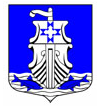 Администрациямуниципального образования«Усть-Лужское сельское поселение»Кингисеппского муниципального районаЛенинградской областиПОСТАНОВЛЕНИЕ от 27.04.2022 № 73Об утверждении типового проекта контейнерной площадки для сбора твердых коммунальных отходовВ соответствии с Федеральными законами от 06.10.2003 № 131-ФЗ «Об общих принципах организации местного самоуправления в Российской Федерации», от 24.06.1998 № 89-ФЗ «Об отходах производства и потребления», от 31.12.2017 № 503-ФЗ «О внесении изменений в Федеральный закон «Об отходах производства и потребления» и отдельные законодательные акты Российской Федерации», Порядком предоставления и распределения субсидий из областного бюджета ленинградской области бюджетам муниципальных образований Ленинградской области на реализацию мероприятий по созданию мест (площадок) накопления твердых коммунальных отходов (приложение 4.2 к государственной программе Ленинградской области «Охрана окружающей среды Ленинградской области», утверждено	 постановлением Правительства Ленинградской области от 31.10.2013 №368, руководствуясь Уставом муниципального образования «Усть-Лужское сельское поселение», администрация муниципального образования «Усть-Лужское сельское поселение» постановляет:1. Утвердить типовой проект контейнерной площадки для сбора твердых коммунальных отходов согласно приложению.2. Настоящее постановление разместить на официальном сайте муниципального образования «Усть-Лужское сельское поселение».3. Настоящее постановление вступает в силу со дня его подписания.4. Контроль за исполнением постановления оставляю за собой. Глава администрации МО «Усть-Лужское сельское поселение»                                     П.И. Казарян